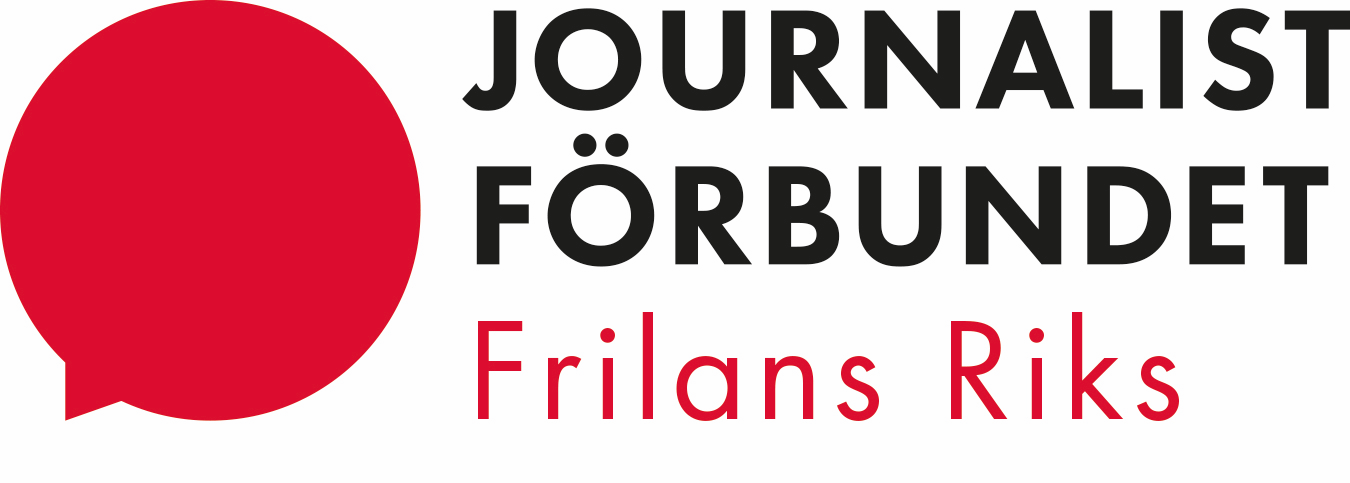 Dagordning möte 1, Frilans Riks arvodeskampanj, verksamhetsår 2022/2023- fredagen den 26 augusti 2022, klockan 14.00-15.00 Plats: Digitalt möte på Zoom (Inbjudan skickas ut innan mötet)§ 1 Mötet öppnas § 2 Fastställande av dagordning§ 3 Val av sekreterare och justerare § 4 Rapporter om kampanjarbetet  § 5 Arvodeskampanjens fortsatta arbeteFöredragande: Gert & Hasse§ 6 Övriga frågor
§ 7 Nästa möte

§ 8 Mötet avslutas